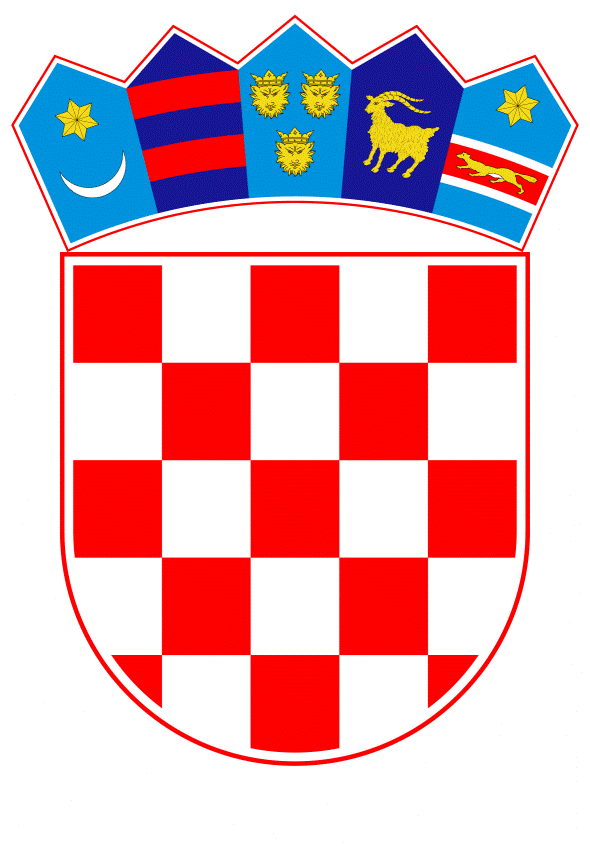 VLADA REPUBLIKE HRVATSKEZagreb, 19. svibnja 2023.______________________________________________________________________________________________________________________________________________________________________________________________________________________________PrijedlogNa temelju članka 31. stavka 3. Zakona o Vladi Republike Hrvatske („Narodne novine“, br. 150/11., 119/14., 93/16., 116/18. i 80/22.), Vlada Republike Hrvatske je na sjednici održanoj ________ 2023. donijela Z A K L J U Č A K 1.	Prihvaća se Dodatak II. Temeljnom kolektivnom ugovoru za službenike i namještenike u javnim službama, u tekstu koji je dostavilo Ministarstvo rada, mirovinskoga sustava, obitelji i socijalne politike aktom, KLASA: 152-02/23-02/01, URBROJ: 524-13-01/1-23-17, od 15. svibnja 2023. 2.	Ovlašćuje se Marin Piletić, ministar rada, mirovinskoga sustava, obitelji i socijalne politike, za potpisivanje Dodatka II. Temeljnom kolektivnom ugovoru iz točke 1. ovoga Zaključka.3.	Zadužuje se Ministarstvo rada, mirovinskoga sustava, obitelji i socijalne politike da o ovom Zaključku izvijesti Pregovarački odbor sindikata javnih službi. KLASA:URBROJ:Zagreb, ____________PREDSJEDNIK    mr. sc. Andrej PlenkovićO B R A Z L O Ž E N J EVlada Republike Hrvatske i reprezentativni sindikati javnih službi zaključili su 6. svibnja 2022. Temeljni kolektivni ugovor za službenike i namještenike u javnim službama („Narodne novine“, br. 56/22. i 127/22., u daljnjem tekstu: Temeljni kolektivni ugovor), a koji je sklopljen na određeno vrijeme od četiri godine.Temeljnim kolektivnim ugovorom utvrđuju se prava i obveze iz rada i po osnovi rada službenika i namještenika u javnim službama na koje se primjenjuje Zakon o plaćama u javnim službama, odnosno za čije se plaće i druga materijalna prava sredstva osiguravaju u državnom proračunu, odnosno riznici prema posebnom propisu.Na temelju članka 94. Temeljnog kolektivnog ugovora, ugovorne strane obvezale su se, u roku od 90 dana od dana stupanja na snagu zakonskih odredbi koje predstavljaju temelj i dopuštaju razlikovanje člana i nečlana sindikata pri primjeni prava iz kolektivnih ugovora, a koje su stupile na snagu 1. siječnja 2023. stupanjem na snagu Zakona o izmjenama i dopunama zakona o radu („Narodne novine“, broj 151/22.), započeti s pregovorima o izmjenama i dopunama Temeljnog kolektivnog ugovora o mogućnosti da se pojedina materijalna i/ili nematerijalna prava ugovore samo za članove sindikata, odnosno da se ista za članove sindikata ugovore u većem iznosu, odnosno većoj razini nego za nečlanove sindikata.Reprezentativni sindikati javnih službi dostavili su 10. siječnja 2023. Zahtjev za početak pregovora o izmjenama i dopunama Temeljnog kolektivnog ugovora, a u skladu s odredbama članka 94. Temeljnog kolektivnog ugovora.Prema odredbama Zakona o reprezentativnosti udruga poslodavaca i sindikata („Narodne novine“, br. 93/14. i 26/15.), u slučaju pregovaranja o sklapanju kolektivnog ugovora kojim se ugovaraju prava zaposlenih za koje se sredstva za plaće i druga materijalna prava radnika osiguravaju u državnom proračunu, odnosno riznici prema posebnom propisu, reprezentativni sindikati mogu pregovarati o sklapanju kolektivnog ugovora samo s pregovaračkim odborom koji imenuje ili za to ovlasti Vlada Republike Hrvatske.Vlada Republike Hrvatske je, na sjednici održanoj 30. ožujka 2023., donijela Odluku o pokretanju postupka pregovora o sklapanju izmjena i dopuna Temeljnog kolektivnog ugovora za službenike i namještenike u javnim službama i imenovanju pregovaračkoga odbora Vlade Republike Hrvatske, KLASA: 022-03/23-04/118, URBROJ: 50301-04/25-23-2.Pregovori s reprezentativnim sindikatima javnih službi započeli su 14. travnja 2023. i trajali su do 5. svibnja 2023. Održana su tri sastanka pregovaračkih odbora koji su se sporazumjeli da će regres za 2023. iznositi 250,00 eura za službenike i namještenike u javnim službama koji nisu članovi sindikata koji su pregovarali o Dodatku II. Temeljnom kolektivnom ugovoru, a da će regres za 2023. za službenike i namještenike u javnim službama koji su članovi sindikata koji su pregovarali o Dodatku II. Temeljnom kolektivnom ugovoru iznositi 300,00 eura.Pregovarački odbori su se usuglasili da će Vlada Republike Hrvatske službenicima i namještenicima u javnim službama isplatiti godišnju nagradu za uskršnje blagdane za 2024., a da će o visini i datumu do kojeg je Vlada Republike Hrvatske dužna isplatiti ovo materijalno pravo pregovarati tijekom pregovora u rujnu ove godine.Slijedom navedenoga predlaže se Vladi Republike Hrvatske da prihvati Dodatak II. Temeljnom kolektivnom ugovoru u predloženom sadržaju. Zaključkom se ujedno predlaže ovlastiti ministra rada, mirovinskoga sustava, obitelji i socijalne politike Marina Piletića za potpisivanje Dodatka II. Temeljnom kolektivnom ugovoru te se predlaže zadužiti Ministarstvo rada, mirovinskoga sustava, obitelji i socijalne politike da o ovom Zaključku izvijesti Pregovarački odbor sindikata, kako bi se moglo pristupiti potpisivanju Dodatka II. Temeljnom kolektivnom ugovoru.Predlagatelj:Ministarstvo rada, mirovinskoga sustava, obitelji i socijalne politike Predmet:Prijedlog zaključka u vezi s potpisivanjem Dodatka II. Temeljnom kolektivnom ugovoru za službenike i namještenike u javnim službama 